SCADENZA PRESENTAZIONE DOMANDA: ORE 12:30 DEL 22 LUGLIO 2021Prot. n. 9706CONCORSO PUBBLICO, PER ESAMI, PER LA COPERTURA DI N. 1 POSTO DI ISTRUTTORE DIRETTIVO AMMINISTRATIVO-CONTABILE – CAT. D, A TEMPO PIENO ED INDETERMINATO, DA IMPIEGARE PRESSO IL SETTORE I “AFFARI GENERALI, PERSONALE, TRIBUTI, SERVIZI SOCIALI E POLITICHE GIOVANILI”. IL RESPONSABILE DEL SETTORE IIn esecuzione della deliberazione di Giunta Comunale n. 167 del 4.12.2020 (successivamente integrata con DGC n. 15 del 5.02.2021) con la quale è stato approvato il Piano Triennale dei Fabbisogni di Personale anni 2021/2022/2023, prevedendo, tra l’altro, la copertura di n. 1 posto di Istruttore Direttivo Amministrativo-contabile – cat. D presso il Settore I e della determinazione n. 85 del 22/06/2021;Visti: - il D.Lgs. n. 267/2000 e ss.mm. e ii.; - il D.Lgs. n. 165/2001 e ss.mm. e ii.; - il vigente Regolamento comunale per la disciplina dei concorsi e delle selezioni; - il D.P.R. n. 487/1994, come modificato dal D.P.R. 693/1996 e ss.mm.ii., per le parti non in contrasto o incompatibili con il vigente Regolamento comunale per la disciplina dei concorsi e delle selezioni;- la Legge n. 56 del 19.6.2019 ad oggetto “Interventi per la concretezza delle azioni delle pubbliche amministrazioni e la prevenzione dell’assenteismo”, con particolare riferimento all’art. 3, comma 8 il quale prevede che “Al fine di ridurre i tempi di accesso al pubblico impiego, nel triennio 2019 – 2021, le procedure concorsuali bandite dalle pubbliche amministrazioni, compresi gli Enti Locali e le conseguenti assunzioni, possono essere effettuate senza il previo svolgimento delle procedure previste dall’art. 30 del D.Lgs. 165/2001”;Preso atto che il Comune di Quinto di Treviso con nota prot. n. 5760 del 14 aprile 2021 ha dato comunicazione a Veneto Lavoro del posto da ricoprire, secondo quanto disposto dagli artt. 34 e 34 bis del D.Lgs. n. 165/2001 e ss.mm.ii., ricevendo dallo stesso, con lettera prot. n. 29539 del 19 aprile 2021, comunicazione che nella lista di disponibilità completa e conservata da Veneto Lavoro non risultano iscritti lavoratori aventi i requisiti richiesti;Dato atto che è decorso il termine previsto dall’art. 34bis, comma 4 del D.Lgs. 165/2001 senza che sia intervenuta assegnazione di personale avente i requisiti richiesti da parte del Dipartimento della Funzione Pubblica; RENDE NOTOE’ indetto un concorso pubblico, per esami, per la copertura di n. 1 posto di ISTRUTTORE DIRETTIVO AMMINISTRATIVO-CONTABILE, cat. D - posizione economica D1, a tempo pieno ed indeterminato, da impiegare presso il Settore I “Affari Generali, Personale, Tributi, Servizi Sociali e Politiche Giovanili”. INDIVIDUAZIONE DEL POSTO E TRATTAMENTO ECONOMICO Al posto di cui trattasi compete il trattamento economico previsto dal vigente Contratto Collettivo Nazionale di Lavoro del personale del comparto Funzioni Locali del 21.05.2018 per la categoria D, fatti salvi i miglioramenti economici previsti dai contratti di lavoro sottoscritti dopo la pubblicazione del presente bando, ed in particolare:Stipendio tabellare di € 22.135,47 annui (ripartiti su 12 mensilità);Tredicesima mensilità;Indennità di comparto di € 51,90 mensili per 12 mensilità;Elemento perequativo di € 19,00 mensili per 12 mensilità;L’eventuale assegno per il nucleo familiare;Ulteriori indennità accessorie, se previste.Lo stipendio e gli assegni sono soggetti alle trattenute di legge, erariali, assistenziali e previdenziali.RISERVA MILITARE	Ai sensi dell’art. 1014, comma 4 e dell’art. 678, comma 9 del D.Lgs. 66/2010, con il presente concorso si determina una frazione di riserva di posto a favore dei volontari in ferma breve e ferma prefissata delle Forze armate congedati senza demerito ovvero durante il periodo di rafferma nonché ai volontari in servizio permanente ed agli ufficiali di complemento in ferma biennale ed agli ufficiali in ferma prefissata che hanno completato senza demerito la ferma contratta che verrà cumulata ad altre frazioni che si dovessero realizzare nei prossimi provvedimenti di assunzione.3. REQUISITI PER L’AMMISSIONE AL CONCORSO Possono partecipare al concorso gli aspiranti di entrambi i sessi purché in possesso dei seguenti requisiti (alla data di scadenza del termine per la presentazione delle domande): Cittadinanza italiana, ai sensi dell’art. 38 co. 1 del D. Lgs. 165/2001 e dell’art. 2 co. 1 lett. a) del D.P.C.M. 7/2/1994 n. 174;Età non inferiore a 18 anni;Idoneità fisica all’impiego, da accertare al momento dell’assunzione, fatta salva la tutela dei portatori di handicap di cui all’art. 22 della L. n. 104/1992 ss.mm.ii. Considerate le funzioni afferenti al profilo professionale del posto messo a concorso si precisa che lo stato di “privo della vista” costituisce causa di non ammissione al concorso (art. 1 Legge 28 marzo 1991, n. 120);Posizione regolare nei confronti degli obblighi di leva o di servizio militare (solo per i candidati di sesso maschile nati entro il 31/12/1985);Assenza di condanne penali o procedimenti penali in corso che impediscano, ai sensi delle vigenti disposizioni in materia, la costituzione del rapporto di impiego con la Pubblica Amministrazione;Non essere stati destituiti o dispensati o licenziati dall’impiego presso una Pubblica Amministrazione per persistente insufficiente rendimento, non essere stati dichiarati decaduti da un impiego pubblico, non essere stati licenziati da una P.A. per motivi disciplinari;Non trovarsi in alcuna condizione di incompatibilità ed inconferibilità previste dal D.Lgs. n. 39/2013: tale requisito deve sussistere anche al momento dell’assunzione in servizio;Godimento dei diritti civili e politici;Possesso della patente di guida di cat. B;Possesso di uno dei seguenti TITOLI DI STUDIO: Diploma di laurea (vecchio ordinamento) in Giurisprudenza, Scienze Politiche, Economia e Commercio o titoli equipollenti oppurelaurea specialistica o magistrale del nuovo ordinamento equiparata ad uno dei suindicati diplomi di laurea – vecchio ordinamento – secondo quanto previsto dal Decreto Interministeriale 9 luglio 2009 e ss.mm.ii.oppurelaurea triennale o di primo livello (nuovo ordinamento), appartenente alle seguenti classi: Scienze dei servizi giuridici (classe di laurea L-14 di cui al DM 270/04 oppure classe di laurea 2 di cui al DM 509/99);Scienze dell’economia e della gestione aziendale (classe di laurea L-18 di cui al DM 270/04 oppure classe di laurea 17 di cui al DM 509/99);Scienze economiche (classe di laurea L-33 di cui al DM 270/04 oppure classe di laurea 28 di cui al DM 509/99);Scienze politiche e delle relazioni internazionali (classe di laurea L- 36 di cui al DM 270/04 oppure classe di laurea 15 di cui al DM 509/99) I titoli di studio conseguiti all'estero devono essere riconosciuti equipollenti al titolo di studio italiano prescritto. La dimostrazione del riconoscimento è a cura del candidato il quale deve indicare nella domanda di partecipazione gli estremi del provvedimento normativo di equipollenza al titolo di studio italiano. Il candidato che non sia in possesso della dichiarazione di equivalenza è ammesso con riserva al concorso, fermo restando che dovrà produrre il suddetto documento, pena l’esclusione, entro il termine che sarà comunicato dall’amministrazione comunale e comunque non oltre la conclusione della presente procedura concorsuale.4. POSSESSO DEI REQUISITI Tutti i requisiti di partecipazione devono essere posseduti alla data di scadenza del termine stabilito per la presentazione delle domande di ammissione al concorso e devono continuare a sussistere fino al momento in cui deve essere emesso il provvedimento di nomina.L’accertamento del mancato possesso, anche di uno solo, dei predetti requisiti, comporta la non ammissione alla procedura concorsuale. L’Amministrazione di Quinto di Treviso si riserva la facoltà di procedere, in qualsiasi momento, all’accertamento dell’ammissibilità/regolarità della domanda e del reale possesso di tutti o di alcuni requisiti richiesti dal bando.5. TASSA DI CONCORSOLa partecipazione al concorso comporta, pena esclusione, il versamento di una tassa di € 10,00 da corrispondere al Comune di Quinto di Treviso - Servizio di Tesoreria, con l’indicazione della causale: “Tassa di partecipazione al concorso pubblico per un posto di Istruttore Direttivo Amministrativo-contabile - cat. D” nei modi appresso indicati:a mezzo pagamento con accredito sulle coordinate del conto di Tesoreria del Comune di Quinto di Treviso, Banca Intesa San Paolo, ABI 03069 CAB 12117 CIN N, C/C 100000046258 IBAN IT59N0306912117100000046258; a mezzo versamento sul c.c.p. n° 12102315, intestato al Comune di Quinto di Treviso, servizio di Tesoreria; a mezzo pagamento elettronico PagoPa presente nella home page del sito istituzionale www.comune.quintoditreviso.tv.it, sezione Pagamenti Elettronici PagoPa, al link Pagamenti Elettronici PagoPa.La tassa di concorso non verrà restituita qualora il presente bando venisse revocato o annullato o la domanda di partecipazione non fosse valutata ammissibile. 6. DOMANDA DI AMMISSIONE La domanda di partecipazione alla procedura, dovrà essere presentata, corredata della documentazione richiesta, entro le ore 12:30 del 22 LUGLIO 2021, esclusivamente collegandosi al sito www.comune.quintoditreviso.it – “Area Concorsi - Istanze Online”. Il termine indicato è da considerarsi perentorio e l’intempestività determina l’esclusione dalla procedura. Si consiglia, a tal fine, di evitare l’invio della domanda negli ultimi giorni per non incorrere in problemi tecnici del sistema causati dall’eccessivo numero di accessi contemporanei. Nel caso di presentazione di più domande sarà considerata esclusivamente l’ultima domanda acquisita al protocollo dell’Ente. Non verranno prese in considerazione domande trasmesse in forma diversa da quella sopra descritta. Per l'iscrizione al concorso è necessario essere in possesso dell’identità SPID (sistema di autenticazione previsto dall'Agenzia per l'Italia Digitale). Per maggiori informazioni su SPID e sulle modalità di richiesta è possibile consultare la pagina https://www.spid.gov.it/richiedi-spid . E’ necessario entrare tramite il proprio SPID nell’ “Area Concorsi - Istanze Online”. Una volta autenticati, si deve compilare il modulo e allegare gli altri documenti richiesti (tra i quali, il pagamento della tassa di concorso e il documento di identità personale) di cui al successivo art. 7.I file da allegare al sistema devono essere esclusivamente in formato PDF. Il nome del file non deve contenere caratteri speciali, come punti, virgole, lettere accentate e spazi. Gli aspiranti devono indicare nella domanda, sotto la loro personale responsabilità:il cognome e nome; la data e luogo di nascita; il codice fiscale; la residenza, domicilio o eventuale diverso recapito presso il quale far pervenire le comunicazioni, numero telefonico ed indirizzo di posta elettronica; il possesso della cittadinanza italiana o l’appartenenza ad uno dei Paesi dell’Unione Europea se cittadino straniero: godimento dei diritti civili e politici nello Stato di appartenenza, ovvero i motivi che ne impediscano o limitano il godimento e buona conoscenza parlata e scritta della lingua italiana; il Comune di iscrizione nelle liste elettorali ovvero i motivi della non iscrizione o cancellazione dalle liste medesime; il titolo di studio posseduto, con esatta indicazione della data del conseguimento nonché della sede e denominazione dell’Istituto;l’attivazione della procedura per il riconoscimento dell’equivalenza del titolo di studio ai sensi dell’art. 38, comma 3, del D.Lgs. n. 165/2001 (solo per i candidati in possesso di titolo di studio conseguito all’estero);il possesso della patente di categoria “B”;le eventuali condanne penali riportate e procedimenti penali eventualmente pendenti a carico; la dichiarazione è da rendere anche in caso negativo;di non essere stato destituito o dispensato dall’impiego presso una pubblica amministrazione per persistente insufficiente rendimento, di non essere stato licenziato per motivi disciplinari da una P.A. e di non essere stato dichiarato decaduto da un impiego pubblico;la propria idoneità fisica all’impiego;la posizione nei riguardi degli obblighi di leva e del servizio militare (per i candidati di sesso maschile nati entro il 31/12/1985, specificando il distretto militare competente al rilascio del foglio matricolare);gli stati e i fatti che, come previsto dal D.P.R. n. 487/1994, danno titolo di preferenza a parità di valutazione (vedi “ALLEGATO B”); di accettare, senza riserve, tutte le disposizioni che disciplinano lo stato giuridico ed economico del personale dipendente del Comune risultanti dalle norme regolamentari in vigore e dalle modificazioni che potranno essere apportate in futuro;di autorizzare a rendere pubblici, mediante pubblicazione sul sito web del Comune, il risultato conseguito nelle prove e la posizione in graduatoria; di aver preso visione dell’informativa sul trattamento e utilizzo dei dati personali ai sensi delle disposizioni del Regolamento UE 2016/679 (Regolamento Generale sulla Protezione dei Dati). La persona portatrice di handicap che intende partecipare al concorso, nella domanda, ai sensi dell’art. 20, comma 2 della Legge 104/1992, deve specificare l’ausilio necessario in relazione al proprio handicap, per lo svolgimento delle prove, nonché eventuale necessità di tempi aggiuntivi. Il concorrente dovrà documentare il diritto di avvalersi dei predetti benefici ai sensi della Legge 104/1992 mediante produzione di certificazione rilasciata dalle competenti strutture sanitarie (cfr D.P.R. n. 445/2000 art. 49). La presentazione della domanda di partecipazione al concorso implica accettazione di tutte le condizioni previste dal bando, nonché di tutte le norme regolamentari vigenti. La formale compilazione del modulo di domanda costituirà, per gli elementi ivi contenuti, dichiarazione sostitutiva di certificazione e/o di atto notorio ai sensi del D.P.R. n. 445/2000. Le dichiarazioni sostitutive, così come previsto dagli artt. 46 e 47 del D.P.R. n. 445/2000, devono essere rese nella consapevolezza che saranno applicate sanzioni penali in caso di dichiarazioni false e mendaci e che il candidato decadrà dai benefici acquisiti in virtù della dichiarazione non veritiera ai sensi degli artt. 75 e 76 del medesimo decreto. I candidati devono dichiarare nel modulo di domanda, oltre a quanto previsto dall’art. 2, anche l’eventuale possesso di titoli che diano diritto all’applicazione delle riserve o delle preferenze previste dalla legge; la mancata dichiarazione degli stessi all’atto della presentazione della domanda esclude il candidato dal beneficio della loro applicazione, in quanto equivale a rinuncia ad usufruire del beneficio. 7. DOCUMENTAZIONE DELLA DOMANDA Alla domanda di partecipazione i concorrenti devono allegare: la ricevuta comprovante il versamento alla Tesoreria Comunale della tassa di concorso di euro 10,00, di cui al paragrafo 5;curriculum datato e firmato (non soggetto a valutazione); fotocopia di un proprio documento di identità in corso di validità, ben leggibile; eventuale certificazione rilasciata dalle competenti strutture sanitarie relativa al diritto di avvalersi dei benefici ai sensi della Legge 104/1992;il riconoscimento dell’equivalenza del titolo di studio ai sensi dell’art. 38, comma 3, del D.Lgs. n. 165/2001 (solo per i candidati in possesso di titolo di studio conseguito all’estero).8. PERFEZIONAMENTO DELLA DOMANDA ED ESCLUSIONE DAL CONCORSOLa Commissione esaminatrice può ammettere, a pena di esclusione dal concorso, a regolarizzare – dopo la scadenza del termine utile – ed entro un termine perentorio dalla stessa previsto, quelle domande che presentino imperfezioni formali.Decorso tale termine i concorrenti inadempienti saranno considerati esclusi dal concorso.La richiesta di regolarizzazione sarà comunicata direttamente all’interessato con la modalità ritenuta più opportuna.Omissioni non sostanziali potranno essere sanate direttamente su richiesta dell’ufficio competente all’istruttoria.9. COMUNICAZIONI AI CANDIDATIL’elenco dei candidati ammessi e non ammessi alla procedura concorsuale verrà pubblicato esclusivamente sul sito web dell’Amministrazione Comunale di Quinto di Treviso, sezione “Amministrazione Trasparente”, sottosezione “Bandi di Concorso”.  Ogni altra comunicazione ai candidati relativa alla presente procedura concorsuale verrà effettuata esclusivamente mediante pubblicazione sul sito dell’Ente, come sopra indicato.Le suddette pubblicazioni e comunicazioni sostituiscono ogni altra diretta comunicazione agli interessati e coloro che non risulteranno presenti nelle date e negli orari di convocazione saranno dichiarati rinunciatari.I concorrenti dovranno presentarsi alle prove muniti di un valido documento di riconoscimento.10. PROGRAMMA, PROVA PRESELETTIVA E PROVE D’ESAME Tutte le prove, compresa l’eventuale pre-selezione, verteranno sulle seguenti materie: Legislazione sull’ordinamento amministrativo e contabile degli Enti Locali (D.Lgs. 267/2000 ss.mm.ii. e D.Lgs. 118/2011 e ss.mm.ii.); Diritto amministrativo, con particolare riguardo alla legislazione in materia di procedimento amministrativo e di diritto di accesso ai documenti amministrativi (Legge 241/90 e ss.mm.ii.);Disciplina del rapporto di lavoro del personale degli Enti Locali (D.Lgs. 165/2001): organizzazione, programmazione e gestione del lavoro;Diritto civile, con particolare riferimento alle obbligazioni e ai contratti;Responsabilità civile, penale, amministrativa e contabile del pubblico dipendente; Codice di comportamento. Diritti e doveri dei pubblici dipendenti;Nozioni di diritto penale con particolare riferimento ai reati contro la P.A.; Normativa in materia di anticorruzione e trasparenza amministrativa (Legge n. 190 del 6.11.2012 e ss.mm.ii. e D.Lgs. 33 del 14.03.2013 e ss.mm.ii.); Normativa in materia di tutela della privacy nella Pubblica Amministrazione (Regolamento UE 2016/679 – GDPR “Regolamento generale sulla protezione dei dati”);Codice dell’Amministrazione Digitale (D.Lgs. 82 del 7.03.2005 e ss.mm.ii.);Disciplina delle procedure di acquisto di beni, servizi e forniture e contratti pubblici (D.Lgs. 50/2016 e ss.mm.ii.).L’Amministrazione non fornirà ai candidati alcuna indicazione in ordine ai testi sui quali preparare le prove d’esame. La Commissione, in relazione al numero dei candidati, si riserva la facoltà di far precedere le prove d’esame da una pre-selezione. L’elenco dei candidati ammessi all’eventuale procedura pre-selettiva, inclusi quelli ammessi con riserva, verrà pubblicato esclusivamente mediante apposito avviso sul sito istituzionale del Comune di Quinto di Treviso (www.comune.quintoditreviso.tv.it), sezione Amministrazione Trasparente – sottosezione Bandi di concorso, almeno VENTI giorni prima dello svolgimento della prova.  La prova pre-selettiva consisterà nell’effettuazione di quiz su argomenti attinenti alle materie d’esame. Il voto assegnato alla preselezione non concorrerà al punteggio della graduatoria finale, ma tenderà solamente a delimitare il numero degli ammessi alle successive prove. Saranno ammessi alla prova scritta i primi 30 (trenta) candidati attinti in ordine di punteggio tra quelli risultati idonei e che abbiano conseguito almeno un punteggio pari a 21/30. In caso di parità di punti con l’ultimo candidato ammesso, viene preferito il concorrente più giovane.  Le prove d'esame consisteranno in: una prova scritta, volta ad accertare la conoscenza approfondita degli argomenti indicati nel medesimo articolo e a verificare la capacità dei candidati ad esprimere nozioni teoriche e valutazioni astratte applicate ai casi concreti;una prova orale che consisterà in un colloquio finalizzato all’accertamento delle conoscenze specifiche sulle materie di cui al programma d'esame. Inoltre, nell’ambito del colloquio sarà verificata la conoscenza della lingua inglese oltre all'accertamento della conoscenza dell'uso delle apparecchiature e delle applicazioni informatiche più diffuse, con formulazione da parte della Commissione Esaminatrice di un giudizio di idoneità/inidoneità (tale accertamento potrà essere effettuato anche con l’espletamento di una prova pratica). La prova scritta consisterà: in un elaborato o nella somministrazione di una serie di domande aperte alle quali dovrà essere data risposta breve, oppure in una serie di domande con risposta a scelta multipla. Tale prova sarà volta a verificare la capacità del candidato di applicare le conoscenze teoriche e ad operare valutazioni nella soluzione di casi concreti. L’Amministrazione si riserva di svolgere la prova scritta con modalità telematiche, anche da remoto, che verranno meglio specificate con successiva comunicazione che verrà nella pagina www.comune.quintoditreviso.it relativa al concorso, tenuto conto delle disposizioni vigenti nel tempo in materia di prevenzione del rischio di contagio da COVID-19. In caso di prova in presenza, nell'accesso e nello stazionamento nei locali è fatto obbligo ai candidati di mantenere il distanziamento sociale in tutte le fasi della procedura concorsuale. Per sostenere le prove i candidati dovranno rispettare tutte le misure ministeriali e comunali relative alla prevenzione e alla protezione del rischio di contagio da COVID-19, che saranno nel tempo rese note. La prova orale consisterà in un colloquio sulle materie che formano oggetto della prova scritta. Le prove orali, se in presenza, si svolgeranno in un'aula sufficientemente capiente per assicurare le misure di sicurezza e di capienza idonea ad assicurare la massima partecipazione. Le persone terze che vogliono assistere come uditori potranno essere ammesse in numero limitato e per estrazione a sorte tra coloro che saranno presenti. Le porte della sala rimarranno comunque aperte. Agli uditori sarà permesso l'ingresso nella sala esclusivamente nel rispetto di tutte le misure ministeriali e comunali relative alla prevenzione e alla protezione del rischio di contagio da COVID-19, che saranno nel tempo rese note. Le prove orali potranno svolgersi in modalità telematica, secondo le indicazioni che, eventualmente, saranno pubblicate alla pagina www.comune.quintoditreviso.it relativa al concorso. La mancata presenza alla prova orale è considerata rinuncia da parte del candidato e comporterà l’esclusione dal concorso.Durante le prove d’esame non sarà ammessa la consultazione di testi di legge, né di alcun altro testo. Costituisce motivo di esclusione dal concorso in ogni fase di svolgimento del medesimo il mancato rispetto delle disposizioni ministeriali e comunali relative alla prevenzione e alla protezione del rischio di contagio da COVID-19 vigenti al momento di svolgimento delle prove.11. CRITERI DI VALUTAZIONE Il punteggio complessivo a disposizione della Commissione esaminatrice per la valutazione delle prove d’esame è pari a 60 punti, così suddivisi: PROVA SCRITTA	max 30 puntiPROVA ORALE 	max 30 puntiCiascun candidato, per essere ammesso alla prova orale, dovrà conseguire una votazione di almeno 21/30 nella prova scritta. L’elenco degli ammessi alla prova orale, i punteggi conseguiti ed il relativo calendario saranno pubblicati sul sito istituzionale del Comune di Quinto di Treviso, Sezione Amministrazione Trasparente – Sottosezione Bandi di concorso. Anche in questo caso la pubblicazione sul sito web avrà valore di notifica a tutti gli effetti e non sarà seguita da altra comunicazione individuale. Le sedute della prova orale sono pubbliche. La prova orale si intende superata ove il concorrente abbia ottenuto una votazione non inferiore a 21/30. La votazione complessiva è data dalla somma tra i voti conseguiti nella prova scritta e nella prova orale. La graduatoria finale di merito relativa alla presente procedura selettiva sarà approvata dal Responsabile del Servizio Personale del Comune di Quinto di Treviso, sulla base del punteggio riportato da ciascun concorrente. Nella formulazione della graduatoria sarà tenuto conto anche delle preferenze di legge. La graduatoria finale sarà pubblicata all’Albo Pretorio on-line e sul sito istituzionale del Comune, Sezione Amministrazione Trasparente – Sottosezione Bandi di concorso e sarà valida per il termine previsto dalla legislazione vigente. L’inserimento nella graduatoria di merito non darà luogo a dichiarazione di idoneità.La graduatoria anzidetta potrà essere utilizzata, nel rispetto delle vigenti disposizioni di legge, anche per assunzioni a tempo determinato secondo le prescrizioni di cui all’art. 36 del D.Lgs. n. 165/2001. L’eventuale rinuncia da parte di soggetto posto in graduatoria all’assunzione per rapporto a tempo determinato non elimina lo stesso dalla graduatoria per eventuali assunzioni a tempo indeterminato.L’inclusione in graduatoria finale non determina il diritto all’assunzione. 12. PRESENTAZIONE DELLA DOCUMENTAZIONE RELATIVA AI TITOLI DI PREFERENZA Ai sensi dell’art. 16 del D.P.R. n. 487/1994, modificato dal D.P.R. n. 693/1996, i concorrenti che supereranno la prova orale dovranno far pervenire al Servizio Personale del Comune di Quinto di Treviso, entro il termine perentorio di 15 giorni decorrenti dal giorno successivo a quello in cui hanno sostenuto il colloquio, i documenti in carta semplice attestanti il possesso dei titoli di preferenza a parità di valutazione già indicati nella domanda. Da tali certificazioni dovrà risultare, altresì, il possesso del requisito alla data di scadenza del presente bando di concorso. 13. ASSUNZIONE IN SERVIZIO L’assunzione del vincitore o nel caso di scorrimento della graduatoria, dei candidati idonei, previa verifica del possesso dei requisiti prescritti, avviene mediante stipula di contratto individuale di lavoro, compatibilmente con la normativa e nel rispetto dei vincoli finanziari e di bilancio vigenti al momento dell’assunzione medesima. Sarà cura dell’Ufficio Personale del Comune di Quinto di Treviso accertare il possesso, da parte del concorrente risultato in posizione utile, dei requisiti prescritti e dei titoli che hanno comprovato l’attribuzione di un punteggio utile per determinare la graduatoria finale.Il dipendente assunto in servizio è soggetto ad un periodo di prova la cui durata è stabilita in mesi sei. Al termine del periodo di prova senza che il rapporto sia stato risolto, il dipendente si intende confermato in servizio con riconoscimento dell’anzianità dal giorno dell’assunzione a tutti gli effetti. La mancata presa di servizio alla data stabilita, senza giustificato motivo, sarà considerata come rinuncia all’assunzione stessa. Prima della stipula del contratto individuale di lavoro l’Amministrazione accerterà, per mezzo del medico competente ex D.Lgs. n. 81/2008, se il vincitore sia in possesso dell’idoneità fisica alle mansioni inerenti al posto da ricoprire. La stipulazione del contratto di lavoro e l’inizio del servizio sono comunque subordinati: al comprovato possesso, da parte del concorrente, di tutti i requisiti prescritti quale condizione di ammissione alla selezione; all’effettiva possibilità di assunzione da parte dell’Amministrazione, tenuto conto delle disponibilità finanziarie dell’Ente e tenuto conto, altresì, dei vincoli in materia di assunzione di personale vigenti al momento della stipulazione del contratto di lavoro. 14. INFORMATIVA AI SENSI DELL’ART. 13 DEL REGOLAMENTO UE N. 2016/679 (GDPR) PER I TRATTAMENTI EFFETTUATI DAL COMUNE DI QUINTO DI TREVISO. Tutti i dati personali trasmessi dagli interessati con la domanda di partecipazione alla procedura concorsuale saranno raccolti presso il Servizio Personale del Comune di Quinto di Treviso e trattati esclusivamente per le finalità di gestione della presente procedura e successivamente all’eventuale instaurazione del rapporto di lavoro, per le finalità inerenti alla gestione del rapporto medesimo. L’informativa è consultabile sul sito web del Comune di Quinto di Treviso al link “Informativa Privacy” presente in home page. 15. DISPOSIZIONI FINALI L’Amministrazione si riserva la più ampia facoltà di modificare, revocare od annullare il presente bando e la relativa procedura concorsuale, nonché di prorogarne o riaprirne il termine di scadenza. L’Amministrazione si riserva, in ogni caso, la determinazione di non procedere ad alcuna assunzione. L’Amministrazione si riserva, altresì, di verificare in ogni momento d’ufficio il contenuto dei dati e dei requisiti dichiarati e/o prodotti in sede di presentazione dell’istanza di partecipazione al concorso. Qualora dai controlli effettuati emerga la non veridicità di quanto dichiarato, il dichiarante decade dai benefici eventualmente conseguenti al provvedimento emanato sulla base della dichiarazione non veritiera, ai sensi dell’art. 75 del D.P.R. n. 445/2000. L’Amministrazione garantisce pari opportunità tra uomini e donne per l’accesso al lavoro e il trattamento sul lavoro ai sensi del D. Lgs. n. 198/2006 e dell’art. 57 del D. Lgs. n. 165/2001. Al presente bando sono allegati i seguenti documenti facenti parte integrante e sostanziale dello stesso:ALLEGATO A) Modello della domanda di concorsoALLEGATO B) Titoli di preferenza previsti dall’art. 5 del D.P.R. 487/1994 e ss.mm.ii.Quinto di Treviso, 22/06/2021IL RESPONSABILE DEL SETTORE I                                                                                                                               F.to dr.ssa Patrizia PiovanPer informazioni e comunicazioni: Ufficio PersonaleTelefono 0422 472394 oppure 0422 472393 E-mail: personale@comune.quintoditreviso.tv.it Orario di apertura al pubblico (solo su appuntamento): martedì e venerdì dalle ore 9:00 alle ore 12:30 - mercoledì dalle ore 16:00 alle ore 18:30ALLEGATO A)Al Responsabile del Settore IServizio Personaledel Comune di Quinto di TrevisoPiazza Roma, 231055 Quinto di Treviso (TV)OGGETTO: DOMANDA DI AMMISSIONE AL CONCORSO PUBBLICO, PER ESAMI, PER LA COPERTURA DI N. 1 POSTO DI ISTRUTTORE DIRETTIVO AMMINISTRATIVO-CONTABILE – CAT. D, A TEMPO PIENO ED INDETERMINATO, PRESSO IL SETTORE I “AFFARI GENERALI, PERSONALE, TRIBUTI, SERVIZI SOCIALI E POLITICHE GIOVANILI”. Il /la sottoscritto/a _____________________________________________________________chiede di essere ammesso al concorso pubblico, per esami, per la copertura di n. 1 posto di Istruttore Direttivo Amministrativo-contabile – cat. D, a tempo pieno ed indeterminato, presso il Settore I “Affari Generali, Personale, Tributi, Servizi Sociali e Politiche Giovanili”. A tal fine, avendo preso piena visione delle norme riportate nel bando prot. n. …………. del …………., sotto la propria personale responsabilità, ai sensi degli artt. 46 e 47 del Testo Unico delle disposizioni legislative e regolamentari in materia di documentazione amministrativa (D.P.R. n. 445 del 28/12/2000), consapevole delle sanzioni penali previste dagli artt. 75 e 76 del medesimo Testo Unico, per le ipotesi di falsità in atti e dichiarazioni mendaci, D I C H I A R A(barrare tutte e sole le caselle relative alle dichiarazioni di pertinenza)di essere nato/a il ________________ a ____________________________ (prov. ______)di essere residente a _______________________________ (prov. ______) cap _______ in via ___________________________________________________ n. _________ Codice Fiscale _________________________________________________Recapito telefonico ______________________________________________di essere domiciliato (se diverso dalla residenza) a ___________________________ (prov. ________) cap ___________ in via ___________________________________ n. _______, impegnandosi a comunicare qualsiasi variazione dello stesso;di avere il seguente indirizzo di Posta Elettronica Certificata - PEC (obbligatorio): ________________________________________________________________________di essere cittadino italiano; di essere cittadino di uno degli Stati membri dell’Unione Europea (indicare lo Stato ______) A tale proposito dichiara di godere dei diritti civili e politici nello Stato di appartenenza o provenienza e di avere conoscenza della lingua italiana scritta e parlata;di essere iscritto nelle liste elettorali del Comune di ______________________________ (se non iscritto/a indicare i motivi della non iscrizione o della cancellazione dalle liste medesime);di essere in possesso del seguente titolo di studio: ________________________________________________________________________  conseguito in data _______________ presso __________________________________ con votazione _____________;di essere attualmente in possesso dei requisiti generali per l’accesso al pubblico impiego;di non aver riportato condanne penali e di non avere procedimenti penali in corso (in caso contrario specificare) 	di non essere stato destituito o dispensato dall’impiego presso una Pubblica Amministrazione e non essere stato dichiarato decaduto per aver conseguito l’impiego mediante la produzione di documenti falsi o viziati da invalidità insanabile;di non essere stato licenziato da precedenti rapporti di lavoro presso pubbliche amministrazioni per giusta causa o giustificato motivo soggettivo;di essere fisicamente idoneo all’espletamento delle mansioni proprie del profilo professionale messo a concorso;di essere in regola nei riguardi degli obblighi di leva (solo per i cittadini soggetti a tale obbligo);di godere dei diritti civili e politici; di non trovarsi in alcuna condizione di incompatibilità ed inconferibilità previste dal D.Lgs n. 39/2013;di essere in possesso della patente di guida categoria B valida a tutti gli effetti;di essere in possesso dei seguenti titoli di preferenza (elencare e precisare quali – vedi allegato B): _______________________________________________________________________________________________________________________________________di autorizzare il Comune di Quinto di Treviso, ai sensi del D.Lgs. n. 196/2003 e ss.mm.ii. e del Regolamento UE n. 2016/679, al trattamento dei dati personali, per tutti gli atti necessari all’espletamento del Bando di cui trattasi e successivamente all’eventuale instaurazione del rapporto di lavoro, per finalità inerenti alla gestione del rapporto medesimo, consapevole che il mancato consenso non consente l’espletamento della procedura e l’eventuale costituzione del rapporto di lavoro;di aver preso visione dell’informativa sul trattamento ed utilizzo dei dati personali ai sensi delle disposizioni del Regolamento U.E. 2016/679; di accettare senza riserva tutte le disposizioni che disciplinano lo stato giuridico ed economico del personale dipendente del Comune risultanti dalle norme regolamentari in vigore e dalle modificazioni che potranno essere apportate in futuro;di aver preso visione di ogni clausola del Bando e di accettarlo incondizionatamente.A L L E G AAttestazione del versamento comprovante il pagamento della tassa di concorso;Copia fotostatica fronte e retro di un documento di identità in corso di validità;Curriculum datato e sottoscritto (non soggetto a valutazione);Dichiarazione di equipollenza contenente gli estremi del provvedimento normativo di equipollenza (per i titoli di studio conseguiti all’estero);Eventuale altra documentazione (specificare ___________________________________)Data ____________________________________________________         FIRMA DEL CANDIDATO                   (leggibile e per esteso - non autenticata)               ALLEGATO B)Titoli di Preferenza previsti dall’art. 5, commi 4 e 5 del D.P.R. 487/1994 e ss.mm.ii.4. – Le categorie di cittadini che nei pubblici concorsi hanno preferenza a parità di merito e a parità di titoli sono appresso elencate. A parità di merito i titoli di preferenza sono:1) gli insigniti di medaglia al valor militare;2) i mutilati ed invalidi di guerra ex combattenti;3) i mutilati ed invalidi per fatto di guerra;4) i mutilati ed invalidi per servizio nel settore pubblico e privato;5) gli orfani di guerra;6) gli orfani dei caduti per fatto di guerra;7) gli orfani dei caduti per servizio nel settore pubblico e privato;8) i feriti in combattimento;9) gli insigniti di croce di guerra o di altra attestazione speciale di merito di guerra, nonché i capi di famiglia numerosa;10) i figli dei mutilati e degli invalidi di guerra ex combattenti;11) i figli dei mutilati e degli invalidi per fatto di guerra;12) i figli dei mutilati e degli invalidi per servizio nel settore pubblico e privato;13) i genitori vedovi non risposati, i coniugi non risposati e le sorelle ed i fratelli vedovi o non sposati dei caduti di guerra;14) i genitori vedovi non risposati, i coniugi non risposati e le sorelle ed i fratelli vedovi o non sposati dei caduti per fatto di guerra;15) i genitori vedovi non risposati, i coniugi non risposati e le sorelle ed i fratelli vedovi o non sposati dei caduti per servizio nel settore pubblico o privato;16) coloro che abbiano prestato servizio militare come combattenti;17) coloro che abbiano prestato lodevole servizio a qualunque titolo, per non meno di un anno nell'amministrazione che ha indetto il concorso;18) i coniugati e i non coniugati con riguardo al numero dei figli a carico;19) gli invalidi ed i mutilati civili;20) i militari volontari delle Forze armate congedati senza demerito al termine della ferma orafferma.5. – A parità di merito e di titoli la preferenza è determinata:a) dal numero dei figli a carico, indipendentemente dal fatto che il candidato sia coniugato o meno;b) dall'aver prestato lodevole servizio nelle amministrazioni pubbliche.Il punto c) comma 5 dell’art. 5 del DPR 487/1994 è stato abrogato dal comma 7 art. 3 L. 127/1997. Pertanto, a parità di punteggio e di altri titoli di preferenza e precedenza previsti dall’art. 5 – comma 4 – del DPR 487/1994, precederà in graduatoria il candidato più giovane di età, così come previsto dalla Legge 191/1998, art. 2 comma 9.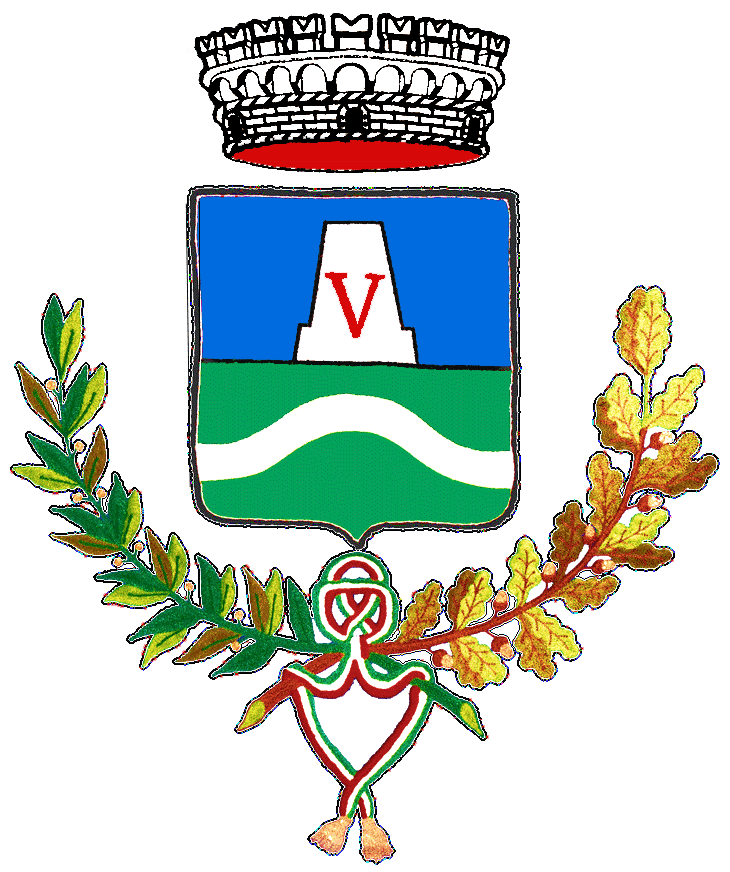 COMUNE DI QUINTO DI TREVISOPROVINCIA DI TREVISOP.zza Roma, 2 – 31055 Quinto di Treviso TV – Tel. 0422/472311 Fax 472380Codice Fiscale 80008290266 P.Iva 01253020265www.comune.quintoditreviso.tv.ite-mail: comune.quintoditreviso.tv@pecveneto.itSETTORE I - AFFARI GENERALI, PERSONALE, TRIBUTI,SERVIZI SOCIALI E POLITICHE GIOVANILISERVIZIO PERSONALE